PROJEKT WSPÓŁFINANSOWANY ZE ŚRODKÓW EUROPEJSKIEGO FUNDUSZU REGIONALNEGO PROGRAMU OPERACYJNEGO WOJEWÓDZTWA MAŁOPOLSKIEGO NA LATA 2014-2020Oś 2 Cyfrowa MałopolskaDziałanie 2.1 E-administracja i otwarte zasobyPoddziałanie 2.1.1 Elektroniczna administracja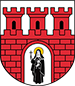 Znak sprawy: BR.042.18.9.2019.DBZałącznik nr 1 do zapytania ofertowegoGmina Skałaul.  Rynek 2932-043 SkałaWZÓR FORMULARZA OFERTYNawiązując do zapytania ofertowego na: „Modernizacje sieci strukturalnej, oraz uruchomienia HOT SPOT w Gminie Sułoszowa”, realizowanego w ramach projektu „Nowoczesny e-urząd w Gminach Skała i Sułoszowa” jako: Wykonawca (jeżeli oferta składania wspólnie – wpisać dane pełnomocnika):______________________________________________________________________________________________________________________________________________________Adres ________________________________________________________________________Województwo ____________________________Tel. ______________________________________Faks _____________________________________e-mail ____________________________________NIP ______________________________________REGON __________________________________Podmiot wpisany do rejestru przedsiębiorców w Sądzie Rejonowym ___________________ Nr KRS ______________________*Podmiot wpisany do CEiIDG RP*Podatnik VAT – TAK – NIE*Imię i nazwisko, stanowisko osoby/osób uprawnionych do reprezentacji Wykonawcy :____________________________________________________________________________________________________________________Podstawa upoważnienia _______________________________________Forma składania ofertyOfertę składamy samodzielnie*Ofertę składamy wspólnie* z :Partner 1 _______________________________________________________________________Partner 2 _______________________________________________________________________UWAGA :Jeżeli oferta jest składana wspólnie należy dołączyć pełnomocnictwo do reprezentacji podpisane przez wszystkich Partnerów.oferujemy wykonanie przedmiotu zamówienia: Modernizacja sieci strukturalnej, oraz uruchomienie HOT SPOT w Gminie Sułoszowa, za:SZCZEGÓŁOWE FORMULARZE CENOWE 2) Deklarowany termin wykonania przedmiotu zamówienia wynosi:□ 60 dni                        □  90 dni               	□  120 dni               Proszę zaznaczyć znakiem X właściwe pole3) oświadczamy, że zapoznaliśmy się ze opisem przedmiotu zamówienia. 4) oświadczamy, że akceptujemy warunki wzoru umowy stanowiącego załącznik nr 3 do zapytania i zobowiązujemy się w przypadku wyboru naszej oferty do zawarcia umowy na zawartych tam warunkach w miejscu i terminie wyznaczonym przez Zamawiającego..5) oświadczamy, że posiadamy niezbędną wiedzę i doświadczenie oraz dysponujemy własnym wykwalifikowanym personelem zdolnym do wykonania Zamówienia.6) oferta liczy ........................ kolejno ponumerowanych stron,7) Nazwa podwykonawcy i zakres rzeczowy, któremu  Zleceniobiorca zamierza powierzyć wykonanie części przedmiotu zamówienia lub całości przedmiotu zamówienia. * Wypełnić jeżeli Zleceniobiorca zamierza powierzyć podwykonawstwo 8) załącznikami do niniejszej oferty są:………9) Oświadczam/y, iż jestem/śmy:  mikroprzedsiębiorstwem  małym przedsiębiorstwem  średnim przedsiębiorstwem  dużym przedsiębiorstwem jednoosobową działalność gospodarcza, osoba fizyczna nieprowadząca działalności gospodarczej, * Należy zaznaczyć znakiem X właściwe pole10)	Oświadczam, że: podlegam 	wykluczeniu na podstawie art. 7 ust. 1 ustawy z dnia 13 kwietnia 2022 r. o szczególnych rozwiązaniach w zakresie przeciwdziałania wspieraniu agresji na Ukrainę oraz służących ochronie bezpieczeństwa narodowego*,  nie podlegam wykluczeniu na podstawie art. 7 ust. 1 ustawy z dnia 13 kwietnia 2022 r. o szczególnych rozwiązaniach w zakresie przeciwdziałania wspieraniu agresji na Ukrainę oraz służących ochronie bezpieczeństwa narodowego*, * Należy zaznaczyć znakiem X właściwe pole11)	Osobą uprawnioną do kontaktów z Zamawiającym w sprawie niniejszego postępowania jest: ____________________________ tel.________________________ e-mail: _____________________cena (C) za wykonanie zadania wynosi kwotę netto ............................ zł (słownie:............................................................................................................ zł), natomiast wraz z należnym podatkiem VAT w wysokości ......%, tj. ………………….zł (słownie: ..................................................................................................... zł).  wynosi kwotę brutto ........................ zł (słownie:................................................................................................ zł).NazwaIlośćCena jedn. nettoWartośćnetto Wartość brutto Modernizacja sieci strukturalnej1 kpl.HOT SPOT1 kpl.RAZEMRAZEMRAZEMRAZEMLpNazwa podwykonawcyZakres rzeczowy